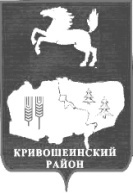 АДМИНИСТРАЦИЯ КРИВОШЕИНСКОГО РАЙОНАПОСТАНОВЛЕНИЕ07.09.2021                                                                                                                                        № 608с. КривошеиноТомской областиОб утверждении Перечня муниципальных программ, действующих на территории муниципального образования Кривошеинский район Томской области на 2021-2023 годыВ соответствии с постановлением Администрации Кривошеинского района от 11.10.2013 № 758 «Об утверждении Порядка разработки, реализации и оценки эффективности муниципальных программ муниципального образования Кривошеинский район»ПОСТАНОВЛЯЮ:1. Утвердить Перечень муниципальных программ Администрации Кривошеинского района на 2021-2023 годы согласно приложению к настоящему постановлению.2. Настоящее постановление вступает в силу с даты его подписания.3. Настоящее постановление подлежит размещению на официальном сайте муниципального образования Кривошеинский район Томской области в информационно-телекоммуникационной сети «Интернет» и опубликованию в Сборнике нормативных актов Администрации Кривошеинского района4. Кураторам муниципальных программ привести объемы финансирования в соответствие на очередной финансовый год в срок до 1 февраля отчетного года.5. Контроль за исполнением настоящего постановления возложить на заместителя Главы Кривошеинского района по социально-экономическим вопросам.Глава Кривошеинского района							           А.Н. КоломинМандраков Денис Олегович+7 (38-251) 2-14-27Прокуратура, МБУК «Кривошеинская МЦКС», МБУ «Кривошеинская ЦМБ», Управление финансов, МКУ «Управление образования», Управляющий делами, Кураторы муниципальных программПриложениеУТВЕРЖДЕНпостановлением АдминистрацииКривошеинского районаот 07.09.2021 № 608ПЕРЕЧЕНЬ МУНИЦИПАЛЬНЫХ ПРОГРАММАДМИНИСТРАЦИИ КРИВОШЕИНСКОГО РАЙОНАна 2021–2023 годы№ п/пНаименование программыРеквизиты документа, утвердившего программуПлан финансирования из бюджетов всех уровней в 2020 году на реализацию программы (тыс. руб.)План финансирования из бюджетов всех уровней в 2020 году на реализацию программы (тыс. руб.)План финансирования из бюджетов всех уровней в 2020 году на реализацию программы (тыс. руб.)План финансирования из бюджетов всех уровней в 2020 году на реализацию программы (тыс. руб.)План финансирования из бюджетов всех уровней в 2020 году на реализацию программы (тыс. руб.)План финансирования из бюджетов всех уровней в 2020 году на реализацию программы (тыс. руб.)Потребность в средствах по программе из местного бюджета, (тыс. руб.)Потребность в средствах по программе из местного бюджета, (тыс. руб.)Потребность в средствах по программе из местного бюджета, (тыс. руб.)№ п/пНаименование программыРеквизиты документа, утвердившего программуВсегоФБОБМБСПБВБИ2021202220231. В сфере развития предпринимательства1. В сфере развития предпринимательства1. В сфере развития предпринимательства1. В сфере развития предпринимательства1. В сфере развития предпринимательства1. В сфере развития предпринимательства1. В сфере развития предпринимательства1. В сфере развития предпринимательства1. В сфере развития предпринимательства1. В сфере развития предпринимательства1. В сфере развития предпринимательства1. В сфере развития предпринимательства1.Муниципальная программа «Развитие малого и среднего предпринимательства в Кривошеинском районе на 2020-2024 годы»Постановление
от 15.11.2019 № 704, от 22.09.2020 № 531, от 29.01.2021 № 48, от 01.07.2021 № 443.1 000,00,0950,050,00,00,0121,0121,0121,02.Муниципальная программа «Развитие сельского туризма в Кривошеинском районе на 2015-2021 годы»Постановление
от 25.12.2014 № 880, от 23.01.2019 № 42, от 14.02.2020 № 85.0,00,00,00,00,00,00,00,00,02. В сфере социальной поддержки населения2. В сфере социальной поддержки населения2. В сфере социальной поддержки населения2. В сфере социальной поддержки населения2. В сфере социальной поддержки населения2. В сфере социальной поддержки населения2. В сфере социальной поддержки населения2. В сфере социальной поддержки населения2. В сфере социальной поддержки населения2. В сфере социальной поддержки населения2. В сфере социальной поддержки населения2. В сфере социальной поддержки населения3.Муниципальная программа «Старшее поколение» на 2020-2022 годыПостановление
от 18.11.2019 №710, от 08.02.2021 № 62.129,60,00,0129,60,00,0150,0150,00,04.Муниципальная программа «Формирование благоприятной и доступной социальной среды в Кривошеинском районе на 2021-2023 годы»Постановление
от 26.12.2020 № 777.0,00,00,00,00,00,00,00,00,03. В сфере профилактики правонарушений и наркомании3. В сфере профилактики правонарушений и наркомании3. В сфере профилактики правонарушений и наркомании3. В сфере профилактики правонарушений и наркомании3. В сфере профилактики правонарушений и наркомании3. В сфере профилактики правонарушений и наркомании3. В сфере профилактики правонарушений и наркомании3. В сфере профилактики правонарушений и наркомании3. В сфере профилактики правонарушений и наркомании3. В сфере профилактики правонарушений и наркомании3. В сфере профилактики правонарушений и наркомании3. В сфере профилактики правонарушений и наркомании5.Муниципальная программа «Профилактика правонарушений и наркомании в Кривошеинском районе на 2020-2022 годы»Постановление
от 16.09.2019 № 555.145,00,00,0145,00,00,0145,0145,00,06.Муниципальная программа «Профилактика безнадзорности и правонарушений несовершеннолетних на территории Кривошеинского района на 2020-2022 годы»Постановление
от 13.11.2019 № 691, от 22.01.2021 № 25.0,00,00,00,00,00,0300,0300,00,04. В сфере деятельности, направленной против терроризма и экстремизма4. В сфере деятельности, направленной против терроризма и экстремизма4. В сфере деятельности, направленной против терроризма и экстремизма4. В сфере деятельности, направленной против терроризма и экстремизма4. В сфере деятельности, направленной против терроризма и экстремизма4. В сфере деятельности, направленной против терроризма и экстремизма4. В сфере деятельности, направленной против терроризма и экстремизма4. В сфере деятельности, направленной против терроризма и экстремизма4. В сфере деятельности, направленной против терроризма и экстремизма4. В сфере деятельности, направленной против терроризма и экстремизма4. В сфере деятельности, направленной против терроризма и экстремизма4. В сфере деятельности, направленной против терроризма и экстремизма7.Муниципальная программа «Профилактика террористической и экстремистской деятельности в муниципальном образовании Кривошеинский район на 2020–2022 годы»Постановление
от 16.12.2019 № 787.2 463,00,01 323,0105,00,01 035,0105,0105,00,05. В сфере противодействия коррупции5. В сфере противодействия коррупции5. В сфере противодействия коррупции5. В сфере противодействия коррупции5. В сфере противодействия коррупции5. В сфере противодействия коррупции5. В сфере противодействия коррупции5. В сфере противодействия коррупции5. В сфере противодействия коррупции5. В сфере противодействия коррупции5. В сфере противодействия коррупции5. В сфере противодействия коррупции8.Муниципальная программа «Противодействие коррупции в муниципальном образовании Кривошеинский район на 2021–2024 годы»Постановление
от 25.12.2017 № 608, от 02.10.2018 № 496, от 15.04.2020 № 213, от 28.09.2020 № 564, от 01.09.2021 № 590.0,00,00,00,00,00,00,00,00,06. В сфере коммунального хозяйства и энергетики6. В сфере коммунального хозяйства и энергетики6. В сфере коммунального хозяйства и энергетики6. В сфере коммунального хозяйства и энергетики6. В сфере коммунального хозяйства и энергетики6. В сфере коммунального хозяйства и энергетики6. В сфере коммунального хозяйства и энергетики6. В сфере коммунального хозяйства и энергетики6. В сфере коммунального хозяйства и энергетики6. В сфере коммунального хозяйства и энергетики6. В сфере коммунального хозяйства и энергетики6. В сфере коммунального хозяйства и энергетики9.Муниципальная программа «Газификация Кривошеинского района на период 2021-2025 годы»Постановление
от 14.01.2021 № 10, от 10.06.2021 № 377.61,70,00,061,70,00,0316,40,00,010.Муниципальная программа «Формирование комфортной городской среды на территории Кривошеинского района на 2018–2024 годы»Постановление
от 01.11.2017 № 510, от 24.01.2019 № 46, от 29.03.2019 №202а, от 20.03.2020 № 171, от 22.04.2020 № 228, от 09.02.2021 № 81, от 07.05.2021 № 305.2 395,42 091,264,68239,540,00,0837,290,00,011.Муниципальная программа «Развитие коммунальной и коммуникационной  инфраструктуры в Кривошеинском районе на период с 2021 до 2025 года»Постановлениеот 27.01.2021 № 37.0,00,00,00,00,00,01997,70,00,07. В сфере жилищных вопросов7. В сфере жилищных вопросов7. В сфере жилищных вопросов7. В сфере жилищных вопросов7. В сфере жилищных вопросов7. В сфере жилищных вопросов7. В сфере жилищных вопросов7. В сфере жилищных вопросов7. В сфере жилищных вопросов7. В сфере жилищных вопросов7. В сфере жилищных вопросов7. В сфере жилищных вопросов12.Муниципальная программа «Комплексное развитие сельских территорий в Кривошеинском районе на 2021–2024 годы с прогнозом на 2025 и 2026 годы»Постановление
от 02.11.2020 № 629.0,00,00,00,00,00,0550,0550,0550,08. В сфере молодежной политики, физической культуры и спорта8. В сфере молодежной политики, физической культуры и спорта8. В сфере молодежной политики, физической культуры и спорта8. В сфере молодежной политики, физической культуры и спорта8. В сфере молодежной политики, физической культуры и спорта8. В сфере молодежной политики, физической культуры и спорта8. В сфере молодежной политики, физической культуры и спорта8. В сфере молодежной политики, физической культуры и спорта8. В сфере молодежной политики, физической культуры и спорта8. В сфере молодежной политики, физической культуры и спорта8. В сфере молодежной политики, физической культуры и спорта8. В сфере молодежной политики, физической культуры и спорта13.Муниципальная программа «Развитие эффективной молодёжной политики на территории Кривошеинского района в 2018-2022 годы»Постановление
от 29.12.2017 № 616, от 29.12.2018 № 681, от 21.07.2020 № 388, от 26.01.2021 № 27.166,00,00,0166,00,00,0200,0200,00,014.Муниципальная программа «Развитие физической культуры и спорта на территории муниципального образования Кривошеинский район на 2017-2021 годы»Постановлениеот 20.09.2016 № 283, от 30.12.2016 № 425, от 16.01.2018 № 26, от 29.12.2018 № 682, от 31.01.2019 № 63, от 04.03.2020 № 126, от 28.04.2020 № 243, от 05.06.2020 № 301, от 23.12.2020 № 759, от 26.01.2021 № 28, от 04.03.2021 № 150.3 190,80,02 274,1916,70,00,0958,00,00,09. В сфере развития предприятий агропромышленного комплекса и личных подсобных хозяйств9. В сфере развития предприятий агропромышленного комплекса и личных подсобных хозяйств9. В сфере развития предприятий агропромышленного комплекса и личных подсобных хозяйств9. В сфере развития предприятий агропромышленного комплекса и личных подсобных хозяйств9. В сфере развития предприятий агропромышленного комплекса и личных подсобных хозяйств9. В сфере развития предприятий агропромышленного комплекса и личных подсобных хозяйств9. В сфере развития предприятий агропромышленного комплекса и личных подсобных хозяйств9. В сфере развития предприятий агропромышленного комплекса и личных подсобных хозяйств9. В сфере развития предприятий агропромышленного комплекса и личных подсобных хозяйств9. В сфере развития предприятий агропромышленного комплекса и личных подсобных хозяйств9. В сфере развития предприятий агропромышленного комплекса и личных подсобных хозяйств9. В сфере развития предприятий агропромышленного комплекса и личных подсобных хозяйств15.Муниципальная программа «Развитие личных подсобных хозяйств в Кривошеинском районе на 2019-2022 годы»Постановление
от 05.09.2018 № 453, от 16.01.2020 № 31, от 08.02.2021 № 74.156,00,00,0156,00,00,0800,0800,00,016.Муниципальная программа «Районный конкурс в агропромышленном комплексе Кривошеинского района на 2020-2022 годы»Постановление
от 05.11.2019 № 681, от 08.02.2021 № 73.368,960,00,0368,960,00,0400,0400,00,017.Муниципальная программа «Муниципальная поддержка специалистов предприятий агропромышленного комплекса и  социальной сферы Кривошеинского района на 2017-2023 г.г.»Постановление
от 05.07.2017 № 287, от 20.02.2018 № 103, от 15.01.2019 № 17, от 20.01.2020 № 32, от 21.10.2020 № 610, от 26.12.2020 № 775.44,00,00,044,00,00,0288,0288,0288,010. Развитие в сфере культуры и образования10. Развитие в сфере культуры и образования10. Развитие в сфере культуры и образования10. Развитие в сфере культуры и образования10. Развитие в сфере культуры и образования10. Развитие в сфере культуры и образования10. Развитие в сфере культуры и образования10. Развитие в сфере культуры и образования10. Развитие в сфере культуры и образования10. Развитие в сфере культуры и образования10. Развитие в сфере культуры и образования10. Развитие в сфере культуры и образования18.Муниципальная программа «Развитие инфраструктуры общего и дополнительного образования Кривошеинского района на 2013-2022 годы»Постановление
от 05.03.2013 №158, от 28.06.2013 № 473, от 07.02.2014 № 77, от 25.03.2014 № 177, от 29.08.2014 № 543, от 04.02.2015 № 48, от 13.05.2015 № 217, от 28.05.2015 № 234, от 08.07.2015 № 271, от 11.11.2015 № 381, от 30.12.2015 № 441, от 17.06.2016 № 198, от 18.07.2016 № 233, от 23.08.2016 № 258, от 19.10.2016 № 315, от 17.11.2016 № 360, от 22.12.2016 № 406, от 30.12.2016 № 426, от 30.01.2017 № 35, от 17.03.2017 № 126, от 02.06.2017 № 233, от 01.09.2017 № 404, от 09.11.2017 № 522, от 02.02.2018 № 63, от 17.08.2018 № 405, от 17.09.2018 № 469, от 10.10.2018 № 526, от 15.11.2018 № 587, от 24.12.2018 № 658, от 18.02.2019 № 158, от 17.04.2019 № 238, от 26.06.2019 № 373, от 02.12.2019 № 751, от 30.12.2019 № 830, от 21.02.2020 № 102, от 15.04.2020 № 215, от 03.09.2020 № 480, от 03.03.2021 № 129.27 206,489 374,66 076,9711 754,90,00,09 562,80,00,019.Муниципальная программа "Развитие системы дошкольного образования муниципального образования Кривошеинский район на 2011-2021 годы"Постановление
от 02.11.2011 № 690, от 21.08.2013 № 607, от 07.02.2014 № 78, от 20.06.2014 № 370, от 24.02.2015 № 117, от 09.07.2015 № 272, от 11.11.2015 № 382, от 30.12.2015 № 447, от 17.06.2016 № 199, от 18.07.2016 № 231, от 21.10.2016 № 319, от 02.06.2017 № 235, от 01.09.2017 № 405, от 17.08.2018 № 406, от 17.09.2018 № 469, от 10.10.2018 № 525, от 18.04.2019 № 239, от 26.06.2019 № 373, от 02.12.2019 № 752, от 30.12.2019 № 829, от 21.02.2020 № 103, от 15.04.2020 № 216, от 03.09.2020 № 479, от 13.08.2021 № 537.2 475,050,0589,501 885,550,00,02 207,90,00,020.Муниципальная программа «Развитие культуры Кривошеинского района на 2016-2021 годы»Постановление
от 01.12.2015 № 400, от 10.12.2018 № 613, от 23.01.2019 № 43, от 05.04.2019 № 219, от 13.11.2019 № 689, от 10.06.2020 № 309, от 10.02.2021 № 83.13 374,60,01 176,611 310,00,0888,0114,30,00,011.В сфере поддержки кадрового обеспечения муниципальных служащих11.В сфере поддержки кадрового обеспечения муниципальных служащих11.В сфере поддержки кадрового обеспечения муниципальных служащих11.В сфере поддержки кадрового обеспечения муниципальных служащих11.В сфере поддержки кадрового обеспечения муниципальных служащих11.В сфере поддержки кадрового обеспечения муниципальных служащих11.В сфере поддержки кадрового обеспечения муниципальных служащих11.В сфере поддержки кадрового обеспечения муниципальных служащих11.В сфере поддержки кадрового обеспечения муниципальных служащих11.В сфере поддержки кадрового обеспечения муниципальных служащих11.В сфере поддержки кадрового обеспечения муниципальных служащих11.В сфере поддержки кадрового обеспечения муниципальных служащих21.Муниципальная программа «Профессиональная подготовка, переподготовка, повышение квалификации и стажировка муниципальных служащих муниципального образования Кривошеинский район на 2020-2022 годы»Постановление
от 07.11.2019 № 684, от 22.12.2020 № 757.40,10,00,040,10,00,0200,0200,00,012. В сфере информационной политики12. В сфере информационной политики12. В сфере информационной политики12. В сфере информационной политики12. В сфере информационной политики12. В сфере информационной политики12. В сфере информационной политики12. В сфере информационной политики12. В сфере информационной политики12. В сфере информационной политики12. В сфере информационной политики12. В сфере информационной политики22.Муниципальная программа «Информационная политика и работа с общественностью муниципального образования Кривошеинский район на 2020-2022 годы»Постановление
от 05.11.2019 № 678, от 20.12.2019 № 806, от 26.12.2020 № 769.1 250,30,00,01 250,30,00,01 830,01 830,00,013. В сфере обеспечения развития автомобильных дорог, пассажирских перевозок и безопасности дорожного движения13. В сфере обеспечения развития автомобильных дорог, пассажирских перевозок и безопасности дорожного движения13. В сфере обеспечения развития автомобильных дорог, пассажирских перевозок и безопасности дорожного движения13. В сфере обеспечения развития автомобильных дорог, пассажирских перевозок и безопасности дорожного движения13. В сфере обеспечения развития автомобильных дорог, пассажирских перевозок и безопасности дорожного движения13. В сфере обеспечения развития автомобильных дорог, пассажирских перевозок и безопасности дорожного движения13. В сфере обеспечения развития автомобильных дорог, пассажирских перевозок и безопасности дорожного движения13. В сфере обеспечения развития автомобильных дорог, пассажирских перевозок и безопасности дорожного движения13. В сфере обеспечения развития автомобильных дорог, пассажирских перевозок и безопасности дорожного движения13. В сфере обеспечения развития автомобильных дорог, пассажирских перевозок и безопасности дорожного движения13. В сфере обеспечения развития автомобильных дорог, пассажирских перевозок и безопасности дорожного движения13. В сфере обеспечения развития автомобильных дорог, пассажирских перевозок и безопасности дорожного движения23.Муниципальная программа «Развитие автомобильных дорог Кривошеинского района на период 2018-2025 гг.»Постановление
от 19.12.2017 № 577; от 13.04.2020 № 210, от 29.01.2021 № 51.28 427,690,025 688,82846,491 892,380,01 475,4260,0286,024.Муниципальная программа «Развитие пассажирского транспорта на территории Кривошеинского района на 2020–2022 годы»Постановление
от 07.11.2019 № 683, от 09.02.2021 № 82.289,180,00,0289,180,00,0617,3290,860,025.Муниципальная программа «Формирование законопослушного поведения участников дорожного движения в муниципальном образовании Кривошеинский район Томской области на 2021-2023 годы»Постановление
от 30.12.2020 № 780.0,00,00,00,00,00,00,00,00,026.Муниципальная программа «Обеспечение безопасности дорожного движения на территории Кривошеинского района в 2019-2021 годах»Постановление
от 28.12.2018 № 675, от 13.11.2019 № 690.0,00,00,00,00,00,00,00,00,014. В сфере управления муниципальным имуществом14. В сфере управления муниципальным имуществом14. В сфере управления муниципальным имуществом14. В сфере управления муниципальным имуществом14. В сфере управления муниципальным имуществом14. В сфере управления муниципальным имуществом14. В сфере управления муниципальным имуществом14. В сфере управления муниципальным имуществом14. В сфере управления муниципальным имуществом14. В сфере управления муниципальным имуществом14. В сфере управления муниципальным имуществом14. В сфере управления муниципальным имуществом27.Муниципальная программа «Управление муниципальным имуществом муниципального образования Кривошеинский район на 2017-2021 годы»Постановление
от 11.11.2016 № 353, от 08.02.2017 № 60, от 20.03.2017 № 128, от 16.01.2018 № 24, от 18.01.2019 № 32, от 06.11.2020 № 635.513,560,00,0513,560,00,01 254,60,00,0